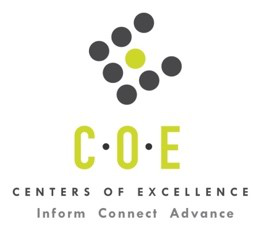 Personal Trainer OccupationsLabor Market Information ReportDiablo Valley CollegePrepared by the San Francisco Bay Center of Excellence for Labor Market ResearchJuly 2021RecommendationBased on all available data, there appears to be an “undersupply” of Personal Trainer workers compared to the demand for this cluster of occupations in the Bay region and in the East Bay sub-region (Alameda and Contra Costa counties). There is a projected annual gap of about 1,941 students in the Bay region and 581 students in the East Bay Sub-Region.IntroductionThis report provides student outcomes data on employment and earnings for TOP 0835.20 - Fitness Trainer programs in the state and region. It is recommended that these data be reviewed to better understand how outcomes for students taking courses on this TOP code compare to potentially similar programs at colleges in the state and region, as well as to outcomes across all CTE programs at Diablo Valley College and in the region.This report profiles Personal Trainer Occupations in the 12 county Bay region and in the East Bay sub-region for a proposed new Personal Training Entrepreneurship program at Diablo Valley College.Exercise Trainers and Group Fitness Instructors (39-9031): Instruct or coach groups or individuals in exercise activities. Demonstrate techniques and form, observe participants, and explain to them corrective measures necessary to improve their skills. Excludes teachers classified in 25-0000 Education, Training, and Library Occupations. Excludes “Coaches and Scouts” (27-2022) and “Athletic Trainers” (29-9091).
  Entry-Level Educational Requirement: High school diploma or equivalent
  Training Requirement: Short-term on-the-job training
  Percentage of Community College Award Holders or Some Postsecondary Coursework: 30%Occupational DemandTable 1. Employment Outlook for Personal Trainer Occupations in Bay RegionBay Region includes: Alameda, Contra Costa, Marin, Monterey, Napa, San Benito, San Francisco, San Mateo, Santa Clara, Santa Cruz, Solano and Sonoma CountiesTable 2. Employment Outlook for Personal Trainer Occupations in East Bay Sub-regionEast Bay Sub-Region includes: Alameda and Contra Costa CountiesJob Postings in Bay Region and East Bay Sub-RegionTable 3. Number of Job Postings by Occupation for latest 12 months (Jun 2020 - May 2021)Table 4a. Top Job Titles for Personal Trainer Occupations for latest 12 months (Jun 2020 - May 2021) Bay RegionTable 4b. Top Job Titles for Personal Trainer Occupations for latest 12 months (Jun 2020 - May 2021)                East Bay Sub-RegionIndustry ConcentrationTable 5. Industries hiring Personal Trainer Workers in Bay RegionTable 6. Top Employers Posting Personal Trainer Occupations in Bay Region and East Bay Sub-Region (Jun 2020 - May 2021)Educational SupplyThere are 11 community colleges in the Bay Region issuing 44 awards on average annually (last 3 years ending 2018-19) on TOP 0835.20 - Fitness Trainer. In the East Bay Sub-Region, there are five (5) community colleges that issued 10 awards on average annually (last 3 years) on this TOP code.Table 7. Community College Awards on TOP 0835.20 - Fitness Trainer in Bay Region Note: The annual average for awards is 2016-17 to 2018-19.Gap AnalysisBased on the data included in this report, there is a large labor market gap in the Bay region with 1,985 annual openings for the Personal Trainer occupational cluster and 44 annual (3-year average) awards for an annual undersupply of 1,941 students. In the East Bay Sub-Region, there is also a gap with 591 annual openings and 10 annual (3-year average) awards for an annual undersupply of 581 students.Student OutcomesTable 8. Four Employment Outcomes Metrics for Students Who Took Courses on TOP 0835.20 - Fitness TrainerSkills, Certifications and EducationTable 9. Top Skills for Personal Trainer Occupations in Bay Region (Jun 2020 - May 2021)Table 10. Certifications for Personal Trainer Occupations in Bay Region (Jun 2020 - May 2021)Note: 52% of records have been excluded because they do not include a certification. As a result, the chart above may not be representative of the full sample.Table 11. Education Requirements for Personal Trainer Occupations in Bay Region Note: 58% of records have been excluded because they do not include a degree level. As a result, the chart above may not be representative of the full sample.MethodologyOccupations for this report were identified by use of skills listed in O*Net descriptions and job descriptions in Burning Glass. Labor demand data is sourced from Economic Modeling Specialists International (EMSI) occupation data and Burning Glass job postings data. Educational supply and student outcomes data is retrieved from multiple sources, including CTE Launchboard and CCCCO Data Mart.SourcesO*Net Online
Labor Insight/Jobs (Burning Glass)
Economic Modeling Specialists International (EMSI)
CTE LaunchBoard www.calpassplus.org/Launchboard/
Statewide CTE Outcomes Survey
Employment Development Department Unemployment Insurance Dataset
Living Insight Center for Community Economic Development
Chancellor’s Office MIS systemContactsFor more information, please contact:• Leila Jamoosian, Research Analyst, for Bay Area Community College Consortium (BACCC) and Centers of Excellence (CoE), leila@baccc.net• John Carrese, Director, San Francisco Bay Center of Excellence for Labor Market Research, jcarrese@ccsf.edu or (415) 267-6544Occupation2019 Jobs2024 Jobs5-yr Change5-yr % Change5-yr Total OpeningsAnnual Openings25% Hourly EarningMedian Hourly WageExercise Trainers and Group Fitness Instructors14,11412,277-1,836-13%11,9091,985$18$28Total14,11412,277-1,837-13%11,9091,985$18$28Source: EMSI 2021.2Source: EMSI 2021.2Source: EMSI 2021.2Source: EMSI 2021.2Source: EMSI 2021.2Source: EMSI 2021.2Source: EMSI 2021.2Source: EMSI 2021.2Source: EMSI 2021.2Occupation2019 Jobs2024 Jobs5-yr Change5-yr % Change5-yr Total OpeningsAnnual Openings25% Hourly EarningMedian Hourly WageExercise Trainers and Group Fitness Instructors4,1943,694-499-12%3,549591$19$26Total4,1943,694-500-12%3,549591$19$26Source: EMSI 2021.2Source: EMSI 2021.2Source: EMSI 2021.2Source: EMSI 2021.2Source: EMSI 2021.2Source: EMSI 2021.2Source: EMSI 2021.2Source: EMSI 2021.2Source: EMSI 2021.2OccupationBay RegionEast BayFitness Trainers and Aerobics Instructors1,881593Source: Burning GlassSource: Burning GlassSource: Burning GlassTitleBayTitleBaySwim Instructor193Group Instructor26Personal Trainer146Fitness Coach Trainer22Group Fitness Instructor85Fitness Attendant20Fitness Trainer76Personal Trainer/Fitness Instructor18Pilates Instructor76Certified Personal Trainer17Fitness Instructor66Yoga Teacher17Yoga Instructor32Personal Fitness Trainer16Group Exercise Instructor29Entry Level Personal Fitness Trainer15Aquatic Specialist26Lifeguard/Swim Instructor14Source: Burning GlassSource: Burning GlassSource: Burning GlassSource: Burning GlassTitleEast BayTitleEast BaySwim Instructor70Fitness Coach Trainer11Fitness Trainer43Certified Personal Trainer7Personal Trainer43Personal Trainer/Coach7Group Fitness Instructor29Personal Training Manager7Fitness Instructor24Yoga Instructor7Pilates Instructor23Crossfit Trainer6Group Instructor14Lifeguard/Swim Instructor6Aquatic Specialist12Neuro Exercise Specialist6Personal Trainer/Fitness Instructor12Entry Level Personal Fitness Trainer5Source: Burning GlassSource: Burning GlassSource: Burning GlassSource: Burning GlassIndustry – 6 Digit NAICS (No. American Industry Classification) CodesJobs in Industry (2019)Jobs in Industry (2024)% Change (2019-24)% Occupation Group in Industry (2019)Fitness and Recreational Sports Centers9,2817,286-21%61%Civic and Social Organizations1,015791-22%7%All Other Amusement and Recreation Industries4655038%4%Local Government, Excluding Education and Hospitals39044313%4%Exam Preparation and Tutoring34041522%3%Sports and Recreation Instruction3563591%3%Fine Arts Schools27335731%3%All Other Miscellaneous Schools and Instruction22526517%2%Parking Lots and Garages130116-11%1%Educational Support Services9911718%1%Source: EMSI 2021.2Source: EMSI 2021.2Source: EMSI 2021.2Source: EMSI 2021.2Source: EMSI 2021.2EmployerBayEmployerEast BayGalileo Learning47American Swim Academy27Svetness33Svetness15American Swim Academy28Galileo Learning15Orangetheory Fitness25Orangetheory Fitness1224 Hour Fitness2524 Hour Fitness9Crunch Fitness24Wired8Aqua Mobile Swim School22Stoneridge Creek Retirement Community8Sunsational Swim School21Planet Fitness8Best Buy21City Sports Club8Bay Club Incorporated19Sunsational Swim School7Source: Burning GlassSource: Burning GlassSource: Burning GlassSource: Burning GlassCollegeSubregionAssociateCertificate LowTotalCanadaMid-Peninsula112ChabotEast Bay011Diablo ValleyEast Bay235FoothillSilicon Valley011LaneyEast Bay011MerrittEast Bay011MontereySC-Monterey101OhloneEast Bay022San MateoMid-Peninsula077Santa RosaNorth Bay21517West ValleySilicon Valley066Total63844Source: Data MartSource: Data MartSource: Data MartSource: Data MartSource: Data MartMetric OutcomesBayAll CTE ProgramsDiablo ValleyAll CTE ProgramsState 0835.20Bay 0835.20East Bay 0835.20Diablo Valley 0835.20Students with a Job Closely Related to Their Field of Study75%72%64%60%N/AN/AMedian Annual Earnings for SWP Exiting Students$44,575$34,637$23,494$27,692$25,032$19,887Median Change in Earnings for SWP Exiting Students31%32%34%47%104%1%Exiting Students Who Attained the Living Wage52%39%34%40%N/AN/ASource: Launchboard Strong Workforce Program from version 2017-18.Source: Launchboard Strong Workforce Program from version 2017-18.Source: Launchboard Strong Workforce Program from version 2017-18.Source: Launchboard Strong Workforce Program from version 2017-18.Source: Launchboard Strong Workforce Program from version 2017-18.Source: Launchboard Strong Workforce Program from version 2017-18.Source: Launchboard Strong Workforce Program from version 2017-18.SkillPostingSkillPostingCardiopulmonary Resuscitation (CPR)828Exercise Programs79Teaching747Faculty Training79Fitness500Lifting Ability75Cleaning418Training Programs70Customer Service398Zumba62Group Fitness389Anatomy60Yoga271Customer Checkout59Pilates218Membership Sales54Personal Protective Equipment (PPE)216Budgeting52Scheduling212Payroll Processing52Music128Health Checks50Sales127Aerobics47Social Media115Client Base Retention47Customer Contact99Educational Programs47Source: Burning GlassSource: Burning GlassSource: Burning GlassSource: Burning GlassCertificationPostingCertificationPostingFirst Aid Cpr Aed630Nutrition Certification11Personal Fitness Trainer Certification264American Heart Association Certification9Driver's License84Sports Medicine Certification7Group Exercise Instructor66Certified Strength and Conditioning Specialist7Certified Fitness Instructor52Certified Pilates Instructor7AFAA Certification40Exercise Science5Water Safety Instructor35Basic Life Saving (BLS)5Athletic Trainer Certification18Massage Therapist Certification4Bilingual Certification16Certified Pool/Spa Operator4Certified Teacher14Basic Cardiac Life Support Certification4Source: Burning GlassSource: Burning GlassSource: Burning GlassSource: Burning GlassEducation (minimum advertised)Latest 12 Mos. PostingsPercent 12 Mos. PostingsHigh school or vocational training55871%Associate's degree162%Bachelor's degree and higher21627%Source: Burning GlassSource: Burning GlassSource: Burning Glass